ФЕДЕРАЛЬНОЕ ГОСУДАРСТВЕННОЕ БЮДЖЕТНОЕ ОБРАЗОВАТЕЛЬНОЕ УЧРЕЖДЕНИЕ ВЫСШЕГО ОБРАЗОВАНИЯ«ДАГЕСТАНСКИЙ ГОСУДАРСТВЕННЫЙ МЕДИЦИНСКИЙ УНИВЕРСИТЕТ» МИНИСТЕРСТВА ЗДРАВООХРАНЕНИЯ РОССИЙСКОЙ ФЕДЕРАЦИИ ИНСТИТУТ ДОПОЛНИТЕЛЬНОГО ПРОФЕССИОНАЛЬНОГО ОБРАЗОВАНИЯ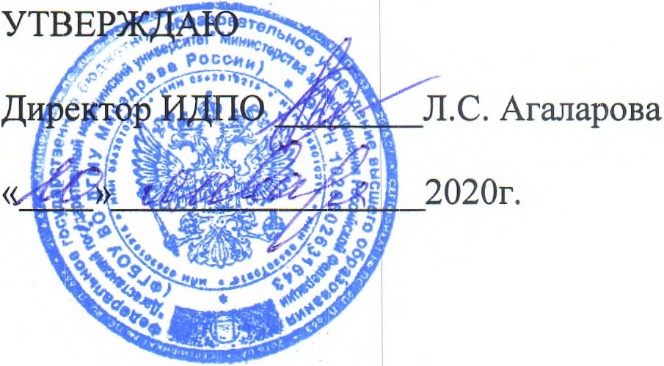 КАЛЕНДАРНЫЙ ГРАФИКДОПОЛНИТЕЛЬНОЙ  ПРОФЕССИОНАЛЬНОЙ ПРОГРАММЫПОВЫШЕНИЯ КВАЛИФИКАЦИИ ВРАЧЕЙПО СПЕЦИАЛЬНОСТИ «ТРАВМАТОЛОГИЯ И ОРТОПЕДИЯ»Тема: «ТРАВМАТОЛОГИЯ И ОРТОПЕДИЯ»(СРОК ОСВОЕНИЯ 144 АКАДЕМИЧЕСКИХ ЧАСА)КАЛЕНДАРНЫЙ УЧЕБНЫЙ ГРАФИККалендарный планУчебные модулиМесяц Месяц Месяц Месяц Учебные модули1 неделя2 неделя3 неделя4 неделяФундаментальные дисциплины14---Специальные дисциплины22363610Смежные дисциплины---8ОСК---12Итоговая аттестация ---6Всего144144144144Дни циклаЧасыЛекции/Прак занТема12ЛОрганизация травматолого-ортопедической помощи, реабилитация травматолого-ортопедических больных в РФ и РД11ССостояние травматологической и ортопедической помощи в РД11ЛОсобенности современной травматологической и ортопедической заболеваемости11СКлассификация и характеристика травм11ЛАлгоритм оказания специализированной медицинской помощи при изолированной травме21ЛПолитравма21СТравматизм, современная классификация21САлгоритм оказания помощи при сочетанной травме22ПОпределение группы крови, пункция подключичной вены, реанимация больных после тяжелых травм21ЛОсновы детской травматологии31ППрофилактика травматизма на производстве31ЛСовременные методы исследования в травматологии31СКак читать рентгенограммы, КТ и МСКТ - расшифровка32ППрофилактика ДТТ в большом городе31ЛДетский травматизм и его профилактика42ПКомбинированные травмы, характеристика41ЛРабота травмпункта42ППриказы МЗ об организации детских рравмпунктов41ЛОртопедические кабинеты52ЛМедицинская реабилитация больных после политравм52САппараты механотерапии, восстановления функции суставов52ПШов сухожилий сгибателей и разгибателей62СДиагностика заболеваний ОДА61ЛВТЭО – профилактика ТЭЛА61ПСкелетная травма62ПКонсервативные методы лечения травм71ЛВнутренний остеосинтез71ЛКлассификация травм по Мюллеру71ПОсложнения травм и ошибки в травматологии72ПКостная аллопластика и консервация костей71ППластика сухожилий и шов сухожилий82ЛУльтразвуковая диагностика травм и ортопедических заболеваний81ССовременные достижения МРТ-исследований81ЛРепаративная регенерация костной ткани81СОгнестрельные ранения, тактика лечения81ЛОжоги, современная тактика диагностики и лечения91ЛРаны и раневая инфекция91САнаэробная инфекция, диагностика91СЖировая эмболия, диагностика, лечение92ПВнеочаговый остеосинтез91ЛБиологический остеосинтез101ППрофилактика жировой эмболии в травматологии101ЛDamage control, суть методы, место его в травматологии101СОтморожения и электротравмы102ПАппараты внешней фиксации101ПКлассификация и диагностика ЧМТ112ЛОсобенности детской травмы, диагностика111ЛОсобенности рентгена, КТ и МРТ у детей112ПОсновные методы лечения травм у детей111ЛТравматическая болезнь122ЛШОК и РДСВ122СДиагностика и лечение ЧМТ, современная классификация122ПКлассификация ком по шкале Глазго132СПоказание к трахеостомии, принципы ведения больных131ЛПовреждения позвоночника и спинного мозга131ПМетоды хирургического лечения неосложненной травмы позвоночника 132ПКак наложить петлю Глиссона, воротник Шанца, фиксатор Котреля-Дюбуссе.141ЛЛечение неосложненных переломов позвоночника141ЛФиксаторы СД и ЛСЗ141ППрофилактика пролежней142ПТорако-абдоминальные ранения141ПКлассификация повреждений груди152ЛТравмы груди, пневмоторакс, гемоторакс151СПереломы ребер151ЛПовреждение легких, сердца, диафрагмы151СДренирование плевральной полости по Бюлау, по Шарипову151ЛПовреждение живота и таза161ЛДиагностика повреждения органов живота и таза161СЛапароцентез, лапароскопия161СУЗИ органов брюшной полости 162ПДвойные флотирующие переломы ребер161ЛРанения сердца, осложнения171ППереломы ключицы и лопатки171ЛПереломы в области плечевого сустава, классификации по Мюллеру, методы лечения171СБлокирующий остеосинтез ключицы172ПБлокирующий остеосинтез плеча171ПЧрезмыщелковые переломы локтевого сустава182ЛПереломы в области локтевого сустава у детей и взрослых, классификация, методы лечения181ЛЛечение переломов локтевого отростка, шов по Веберу181ЛПереломы костей предплечья192ЛКлассификация переломов в области запястья, кисти, перелом –вывих Беннета192СМикрохирургия кисти192ПТехника операция шва сухожилий202СПереломы костей таза, современные методы лечения201ЛПереломы шейки бедра201ПБлокируемый остеосинтез Гамма-гвоздем202ПБлокируемый остеосинтез бедра2122ЛПОстеосинтез верхнего конца бедра гамма-гвоздем212ПБлокирующий остеосинтез226ОСКБазовая сердечно- легочная реанимация с дефибрилляцией236ОСКЭкстренная медицинская помощь 246ЭкзаменИтого144 часа144 часа144 часа